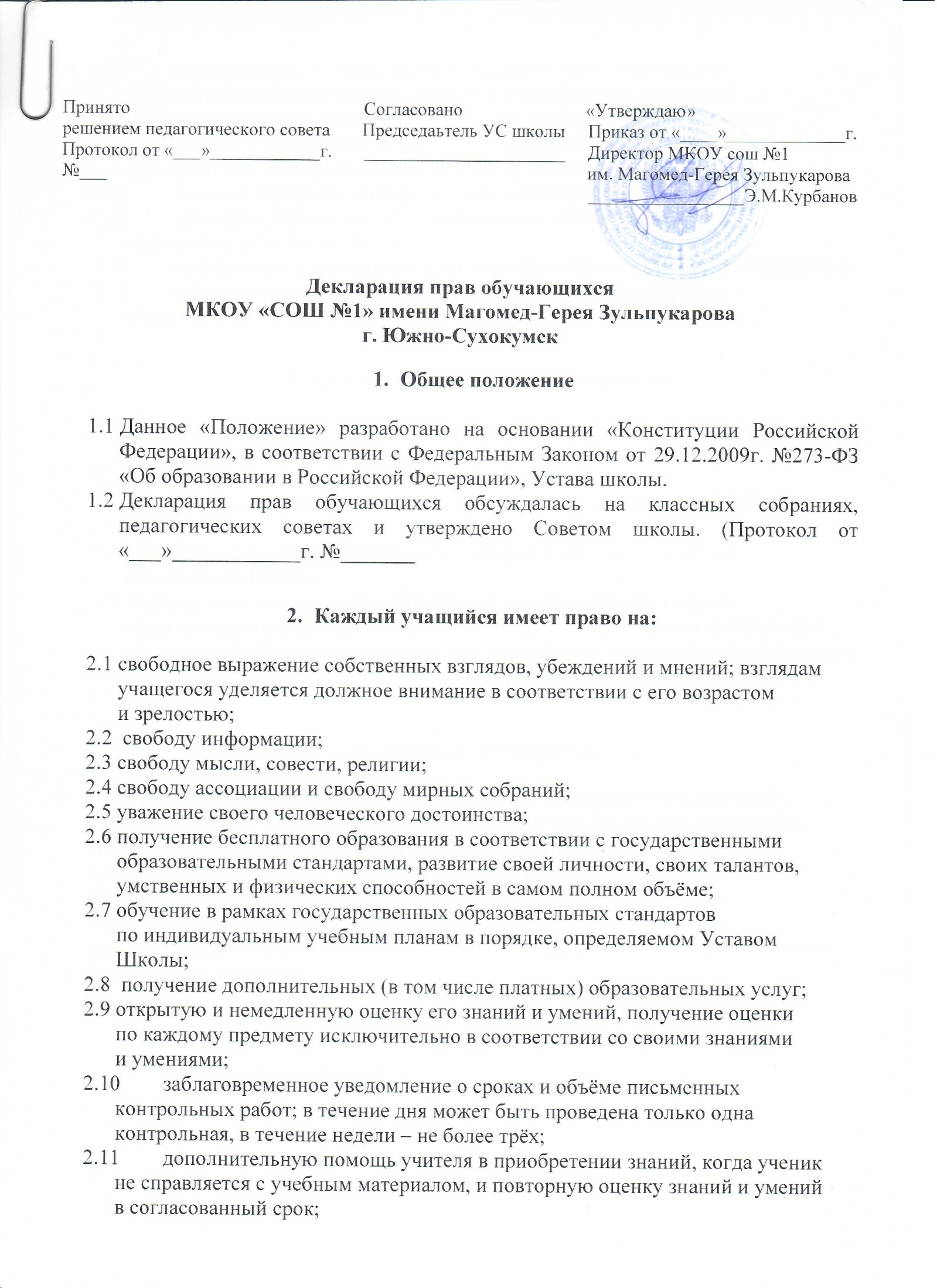 знакомиться с Уставом школы, лицензией на осуществление образовательной деятельности, свидетельством о государственной аккредитации, с документами регламентирующие деятельность школы;участие в культурной жизни Школы, организуемых в ней развлекательных мероприятиях, соответствующих возрасту учащегося; отдых в перерывах между уроками и каникулы; участие в управлении образовательным учреждением в порядке, определяемом Уставом Школы;льготы и материальную помощь в соответствии с действующими нормами; перевод в другое образовательное учреждение, реализующее образовательную программу соответствующего уровня. Каждому учащемуся гарантируется:поддержание школьной дисциплины с помощью методов, отражающих уважение человеческого достоинства;охрана и укрепление здоровья в период обучения;сохранность личного имущества во время занятий, перемен и внеклассных мероприятий;достаточный по продолжительности перерыв в знаниях для питания в помещении Школы; перевод с согласия родителей (законных представителей) в другое образовательное учреждение соответствующего типа, в случае прекращения деятельности Школы при условии, что учащийся не получил гарантированного Конституцией Российской Федерации обязательного образования. В Школе запрещается:4.1. привлечение учащихся без их согласия и согласия родителей (законных представителей) к труду, не предусмотренному образовательной программой;4.2. принуждение учащихся к вступлению в общественное, общественно-политические организации, движения, партии, а также принудительное привлечение учащихся к деятельности этих организаций и к участию в агитационных кампаниях и политических акциях;4.3. применение к учащимся методов воспитания, связанных с физическим и/или психическим насилием. Принято на _____________________________________________________Протокол № __ от ___ _____ 20___г.